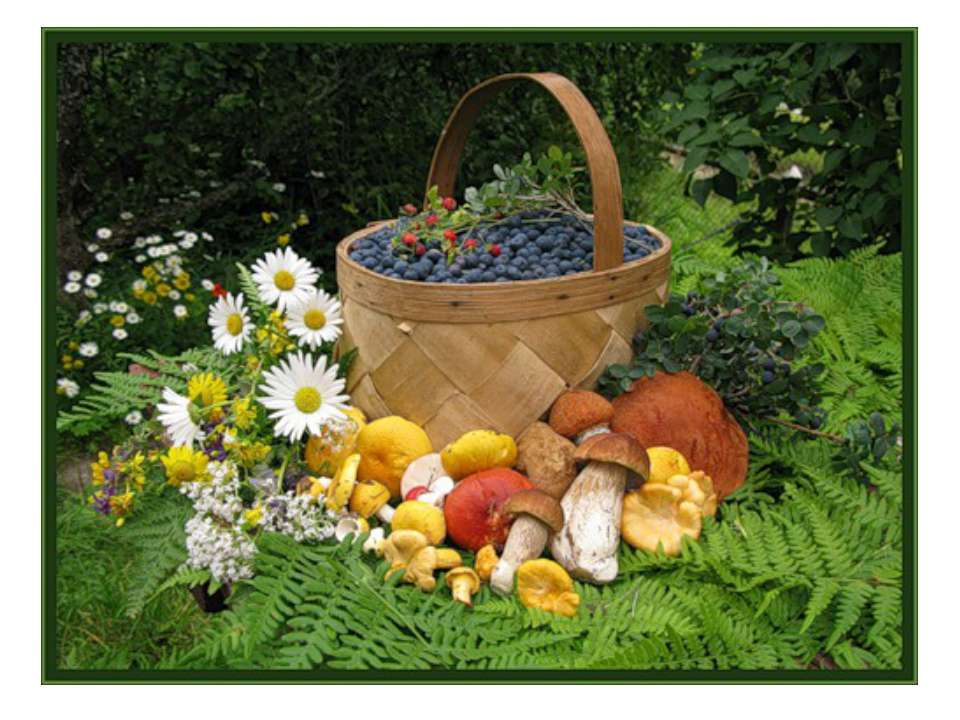 Администрация Кировского района Санкт-ПетербургаОтдел образования Информационно-методический центр Кировского района Санкт-ПетербургаИнформационная страница (август 2019 года)Праздники августа:5 августа- международный день светофора;8 августа-всемирный день кошек;10 августа- день физкультурника;14 августа- медовый спас;19- августа- яблочный спас;22 августа день Государственного флага РФ.Информируем:.О проведении 26 августа городского педагогического совета «Петербуржская школа: опережая время» в 11.00 в БКЗ «Октябрьский»;О проведении 28 августа районного педагогического совета «Система образования Кировского района: взгляд в будущее». Место проведения: ДДЮТ Кировского района (Ленинский пр., д.133, к.4). Начало в 10.00.УТВЕРЖДАЮОтдел образования администрации Кировского района Санкт-Петербурга____________________ Ю.В. Ступак«___» ____________________ 2019 г.СОГЛАСОВАНОИнформационно-методический центрКировского района Санкт-Петербурга____________________С.И.Хазова«____» ____________________2019 г.Модернизация экономических отношений в системе образования. Повышение эффективности управления и оптимизация взаимодействия образовательных учрежденийМодернизация экономических отношений в системе образования. Повышение эффективности управления и оптимизация взаимодействия образовательных учрежденийМодернизация экономических отношений в системе образования. Повышение эффективности управления и оптимизация взаимодействия образовательных учрежденийМодернизация экономических отношений в системе образования. Повышение эффективности управления и оптимизация взаимодействия образовательных учрежденийМодернизация экономических отношений в системе образования. Повышение эффективности управления и оптимизация взаимодействия образовательных учрежденийМодернизация экономических отношений в системе образования. Повышение эффективности управления и оптимизация взаимодействия образовательных учрежденийМодернизация экономических отношений в системе образования. Повышение эффективности управления и оптимизация взаимодействия образовательных учрежденийМодернизация экономических отношений в системе образования. Повышение эффективности управления и оптимизация взаимодействия образовательных учрежденийМодернизация экономических отношений в системе образования. Повышение эффективности управления и оптимизация взаимодействия образовательных учрежденийМодернизация экономических отношений в системе образования. Повышение эффективности управления и оптимизация взаимодействия образовательных учрежденийПлан совместной работы  ОО, ИМЦ и ДОУПлан совместной работы  ОО, ИМЦ и ДОУПлан совместной работы  ОО, ИМЦ и ДОУПлан совместной работы  ОО, ИМЦ и ДОУПлан совместной работы  ОО, ИМЦ и ДОУПлан совместной работы  ОО, ИМЦ и ДОУПлан совместной работы  ОО, ИМЦ и ДОУПлан совместной работы  ОО, ИМЦ и ДОУПлан совместной работы  ОО, ИМЦ и ДОУПлан совместной работы  ОО, ИМЦ и ДОУСодержание работыДатаДатаВремяВремяВремяВремяМестоОтветственныйСовещания и семинары заведующих ДОУСовещания и семинары заведующих ДОУСовещания и семинары заведующих ДОУСовещания и семинары заведующих ДОУСовещания и семинары заведующих ДОУСовещания и семинары заведующих ДОУСовещания и семинары заведующих ДОУСовещания и семинары заведующих ДОУСовещания и семинары заведующих ДОУСовещания и семинары заведующих ДОУ1Информационное совещание заведующих ДОУбудет сообщено дополнительнобудет сообщено дополнительнобудет сообщено дополнительнобудет сообщено дополнительнобудет сообщено дополнительнобудет сообщено дополнительноООпр. Стачек, 18Савинова Е.Н.Комиссия по комплектованию ОУ Кировского района Санкт-Петербурга, реализующих основную образовательную программу дошкольного образованияКомиссия по комплектованию ОУ Кировского района Санкт-Петербурга, реализующих основную образовательную программу дошкольного образованияКомиссия по комплектованию ОУ Кировского района Санкт-Петербурга, реализующих основную образовательную программу дошкольного образованияКомиссия по комплектованию ОУ Кировского района Санкт-Петербурга, реализующих основную образовательную программу дошкольного образованияКомиссия по комплектованию ОУ Кировского района Санкт-Петербурга, реализующих основную образовательную программу дошкольного образованияКомиссия по комплектованию ОУ Кировского района Санкт-Петербурга, реализующих основную образовательную программу дошкольного образованияКомиссия по комплектованию ОУ Кировского района Санкт-Петербурга, реализующих основную образовательную программу дошкольного образованияКомиссия по комплектованию ОУ Кировского района Санкт-Петербурга, реализующих основную образовательную программу дошкольного образованияКомиссия по комплектованию ОУ Кировского района Санкт-Петербурга, реализующих основную образовательную программу дошкольного образованияКомиссия по комплектованию ОУ Кировского района Санкт-Петербурга, реализующих основную образовательную программу дошкольного образования1Выдача направлений в дошкольные образовательные учрежденияВыдача направлений в дошкольные образовательные учреждениявторниквторник14.00-18.0014.00-18.0014.00-18.00ИМЦСавинова Е.Н.1Выдача направлений в дошкольные образовательные учрежденияВыдача направлений в дошкольные образовательные учреждениячетвергчетверг10.00-13.0010.00-13.0010.00-13.00ИМЦСавинова Е.Н.Переход к новому качеству содержания, форм и технологий образованияПереход к новому качеству содержания, форм и технологий образованияПереход к новому качеству содержания, форм и технологий образованияПереход к новому качеству содержания, форм и технологий образованияПереход к новому качеству содержания, форм и технологий образованияПереход к новому качеству содержания, форм и технологий образованияПереход к новому качеству содержания, форм и технологий образованияПереход к новому качеству содержания, форм и технологий образованияПереход к новому качеству содержания, форм и технологий образованияПереход к новому качеству содержания, форм и технологий образованияСодержание работыСодержание работыДатаДатаВремяВремяВремяМестоОтветственный1Городской августовский педсовет «Петербургская школа: опережая время»Городской августовский педсовет «Петербургская школа: опережая время»26.0826.0811.0011.0011.00БКЗ «Октябрьский»Ступак Ю.В.Савинова Е.Н.Районные мероприятияРайонные мероприятияРайонные мероприятияРайонные мероприятияРайонные мероприятияРайонные мероприятияРайонные мероприятияРайонные мероприятияРайонные мероприятияРайонные мероприятия1Районный педагогический совет «Система образования Кировского района: взгляд в будущее»Районный педагогический совет «Система образования Кировского района: взгляд в будущее»28.0828.0828.0810.0010.00ДДЮТСтупак Ю.В.Коледа С.Э.Хазова С.И.Мероприятия для воспитанниковМероприятия для воспитанниковМероприятия для воспитанниковМероприятия для воспитанниковМероприятия для воспитанниковМероприятия для воспитанниковМероприятия для воспитанниковМероприятия для воспитанниковМероприятия для воспитанниковМероприятия для воспитанниковОрганизационно-методическое сопровождение деятельности ДОУ районапо направлению профилактика детского дорожно-транспортного травматизма и БДДОрганизационно-методическое сопровождение деятельности ДОУ районапо направлению профилактика детского дорожно-транспортного травматизма и БДДОрганизационно-методическое сопровождение деятельности ДОУ районапо направлению профилактика детского дорожно-транспортного травматизма и БДДОрганизационно-методическое сопровождение деятельности ДОУ районапо направлению профилактика детского дорожно-транспортного травматизма и БДДОрганизационно-методическое сопровождение деятельности ДОУ районапо направлению профилактика детского дорожно-транспортного травматизма и БДДОрганизационно-методическое сопровождение деятельности ДОУ районапо направлению профилактика детского дорожно-транспортного травматизма и БДДОрганизационно-методическое сопровождение деятельности ДОУ районапо направлению профилактика детского дорожно-транспортного травматизма и БДДОрганизационно-методическое сопровождение деятельности ДОУ районапо направлению профилактика детского дорожно-транспортного травматизма и БДДОрганизационно-методическое сопровождение деятельности ДОУ районапо направлению профилактика детского дорожно-транспортного травматизма и БДДОрганизационно-методическое сопровождение деятельности ДОУ районапо направлению профилактика детского дорожно-транспортного травматизма и БДД1Праздник «Зеленый огонек»Праздник «Зеленый огонек»по графикупо графикупо графикупо графикупо графикуДОУРуководители  ДОУСпециалисты службы сопровождения ЦППСПедагоги-психологи ДОУСпециалисты службы сопровождения ЦППСПедагоги-психологи ДОУСпециалисты службы сопровождения ЦППСПедагоги-психологи ДОУСпециалисты службы сопровождения ЦППСПедагоги-психологи ДОУСпециалисты службы сопровождения ЦППСПедагоги-психологи ДОУСпециалисты службы сопровождения ЦППСПедагоги-психологи ДОУСпециалисты службы сопровождения ЦППСПедагоги-психологи ДОУСпециалисты службы сопровождения ЦППСПедагоги-психологи ДОУСпециалисты службы сопровождения ЦППСПедагоги-психологи ДОУСпециалисты службы сопровождения ЦППСПедагоги-психологи ДОУ1Индивидуальные консультации дляпедагогов-психологовДОУИндивидуальные консультации дляпедагогов-психологовДОУ с 21.08 с 21.08 с 21.08 с 21.08 с 21.08ДОУ 17Плотникова Н.В.Учителя-логопеды ДОУУчителя-логопеды ДОУУчителя-логопеды ДОУУчителя-логопеды ДОУУчителя-логопеды ДОУУчителя-логопеды ДОУУчителя-логопеды ДОУУчителя-логопеды ДОУУчителя-логопеды ДОУУчителя-логопеды ДОУ1Индивидуальные консультации (подготовка к аттестации, программное обеспечение деятельности логопедов,Делопроизводство, документооборот).Индивидуальные консультации (подготовка к аттестации, программное обеспечение деятельности логопедов,Делопроизводство, документооборот).с 21.08по предварительной договоренностис 21.08по предварительной договоренностис 21.08по предварительной договоренностис 21.08по предварительной договоренностис 21.08по предварительной договоренностиЦППСКоваленко Н.В.ТПМПК ОУ (территориальная психолого-медико-педагогическая комиссия)ТПМПК ОУ (территориальная психолого-медико-педагогическая комиссия)ТПМПК ОУ (территориальная психолого-медико-педагогическая комиссия)ТПМПК ОУ (территориальная психолого-медико-педагогическая комиссия)ТПМПК ОУ (территориальная психолого-медико-педагогическая комиссия)ТПМПК ОУ (территориальная психолого-медико-педагогическая комиссия)ТПМПК ОУ (территориальная психолого-медико-педагогическая комиссия)ТПМПК ОУ (территориальная психолого-медико-педагогическая комиссия)ТПМПК ОУ (территориальная психолого-медико-педагогическая комиссия)ТПМПК ОУ (территориальная психолого-медико-педагогическая комиссия)1Заседание ТПМПК ДОУЗаседание ТПМПК ДОУ22.0828.0822.0828.0822.0828.0822.0828.08с 13.00ЦППСРублевская А.С.Коваленко Н.В.Полакайнен С.А.2Заседание рабочей группы пообследованию детей дошкольного возрастадля ТПМПК ДОУ (логопедические,коррекционные и оздоровительные Д/С)Заседание рабочей группы пообследованию детей дошкольного возрастадля ТПМПК ДОУ (логопедические,коррекционные и оздоровительные Д/С)19.0826.0819.0826.0819.0826.0819.0826.0809.00-13.00ЦППСВорожейкина Т.Н.Полушкина О.Л.Олейник В.С.Куценко Ю.А.Лифсон Н.М.Чеусова А.В.2Заседание рабочей группы пообследованию детей дошкольного возрастадля ТПМПК ДОУ (логопедические,коррекционные и оздоровительные Д/С)Заседание рабочей группы пообследованию детей дошкольного возрастадля ТПМПК ДОУ (логопедические,коррекционные и оздоровительные Д/С)20.0827.0820.0827.0820.0827.0820.0827.0814.00-17.00ЦППСВорожейкина Т.Н.Полушкина О.Л.Олейник В.С.Куценко Ю.А.Лифсон Н.М.Чеусова А.В.2Заседание рабочей группы пообследованию детей дошкольного возрастадля ТПМПК ДОУ (логопедические,коррекционные и оздоровительные Д/С)Заседание рабочей группы пообследованию детей дошкольного возрастадля ТПМПК ДОУ (логопедические,коррекционные и оздоровительные Д/С)21.0828.0821.0828.0821.0828.0821.0828.0810.00-13.00ЦППСВорожейкина Т.Н.Полушкина О.Л.Олейник В.С.Куценко Ю.А.Лифсон Н.М.Чеусова А.В.